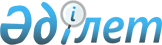 О внесении изменения в постановление акимата Карагандинской области от 22 апреля 2015 года № 18/01 "О признании утратившим силу постановления акимата Карагандинской области от 08 октября 2014 года № 54/05 "Об утверждении Правил расчета ставки арендной платы при передаче областного коммунального имущества в имущественный наем (аренду)"Постановление акимата Карагандинской области от 10 июля 2015 года № 38/01      В соответствии с Законами Республики Казахстан от 24 марта 1998 года "О нормативных правовых актах", от 23 января 2001 года "О местном государственном управлении и самоуправлении в Республике Казахстан", от 1 марта 2011 года "О государственном имуществе", акимат Карагандинской области ПОСТАНОВЛЯЕТ:

      1. Внести в постановление акимата Карагандинской области от 22 апреля 2015 года № 18/01 "О признании утратившим силу постановления акимата Карагандинской области от 08 октября 2014 года № 54/05 "Об утверждении Правил расчета ставки арендной платы при передаче областного коммунального имущества в имущественный наем (аренду)" следующее изменение:

      в пункт 1 указанного постановления на государственном языке цифры "1904" заменить цифрами "2805".

      2. Контроль за исполнением настоящего постановления возложить на первого заместителя акима области.


					© 2012. РГП на ПХВ «Институт законодательства и правовой информации Республики Казахстан» Министерства юстиции Республики Казахстан
				
      Аким области

Н. Абдибеков
